Luogo e dataAutorizzazione all’uso dei mezzi di trasporto per le uscite di servizioPer uscita di servizio s’intende un servizio effettuato fuori della propria sede di servizio nell’arco di dieci chilometri.Per poter utilizzare i mezzi di trasporto durante le uscite di servizio è necessaria un’apposita autorizzazione da parte del superiore preposto, valida per tutto l’anno in cui è stata rilasciata e solo per i giorni lavorativi. In caso di cambiamenti, l’autorizzazione deve essere aggiornata. Si ricorda che deve essere privilegiato l’uso dei mezzi pubblici di trasporto (allegato 1, art. 6, paragrafo 2 del CCI del 12.02.2008).La sottoscritta/il sottoscritto (superiore preposto)autorizza esclusivamente l’utilizzo dei seguenti mezzi di trasportodurante gli spostamenti operati per ragioni di servizio. L’utilizzo degli stessi dovrà avvenire nel rispetto del codice stradale e percorrendo il tragitto che risulta essere il più breve, per tempi di percorrenza o per distanza fra il luogo di partenza e quello di destinazione e senza praticare soste non necessarie. Il dipendente dichiara, se utilizza i propri mezzi, di aver in atto assicurazioni per R.C. per i massimali prescritti per il rilascio della carta verde e di sollevare pertanto l’Amministrazione da qualsiasi responsabilità circa l’uso del proprio veicolo a motore. L’utilizzatrice/ore del mezzo prima di partire deve verificarne la funzionalità.Firma digitale del diretto superioreNome Cognomen. matricola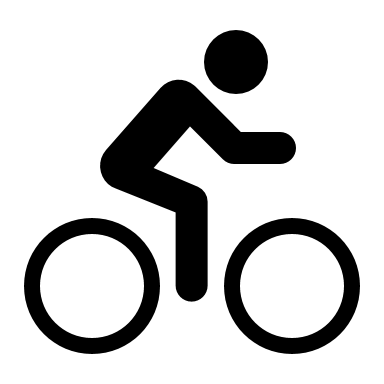 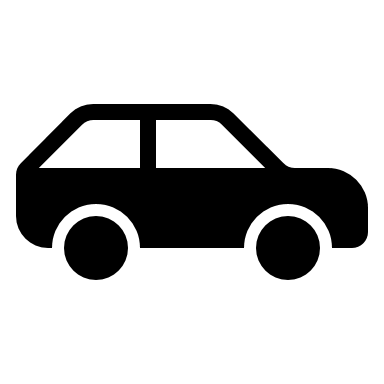 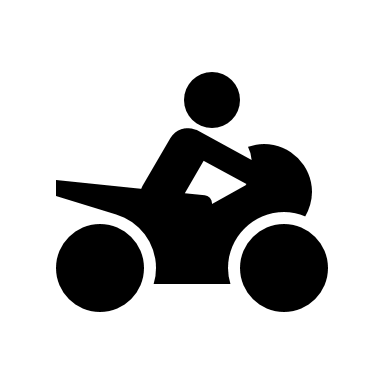 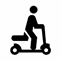 Firma del dipendente